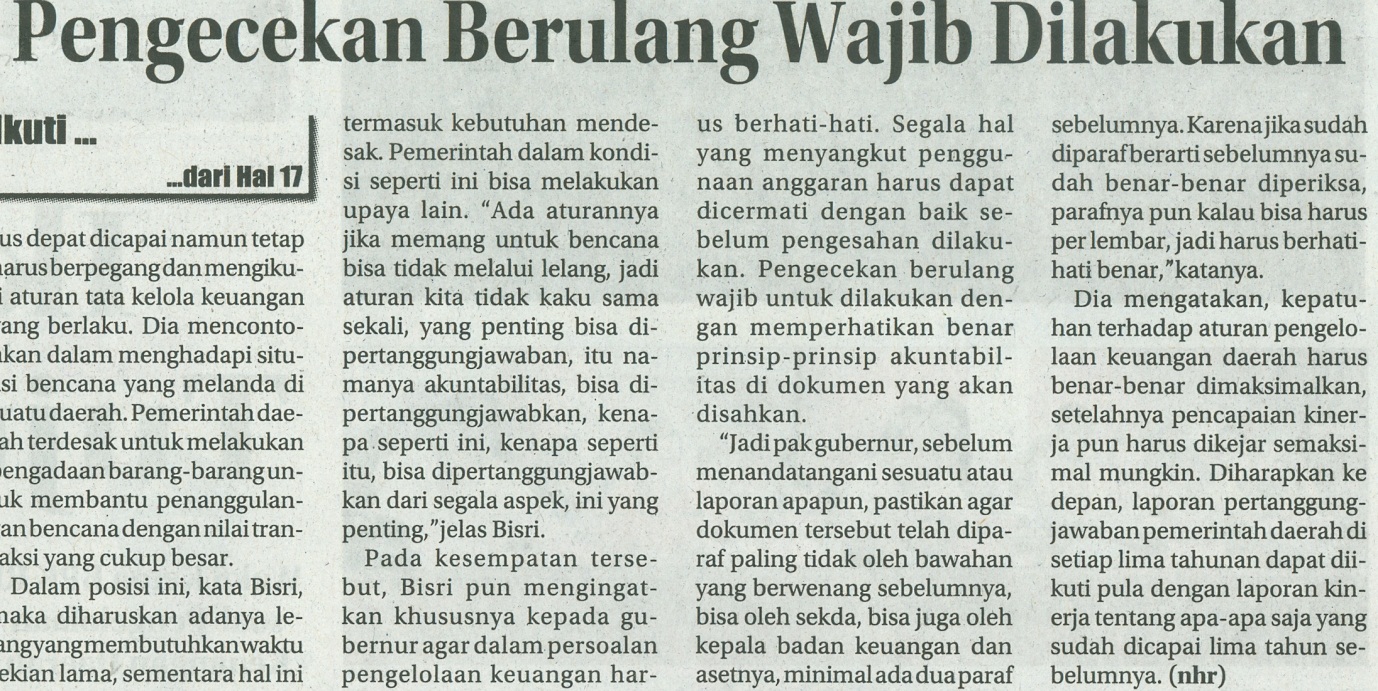 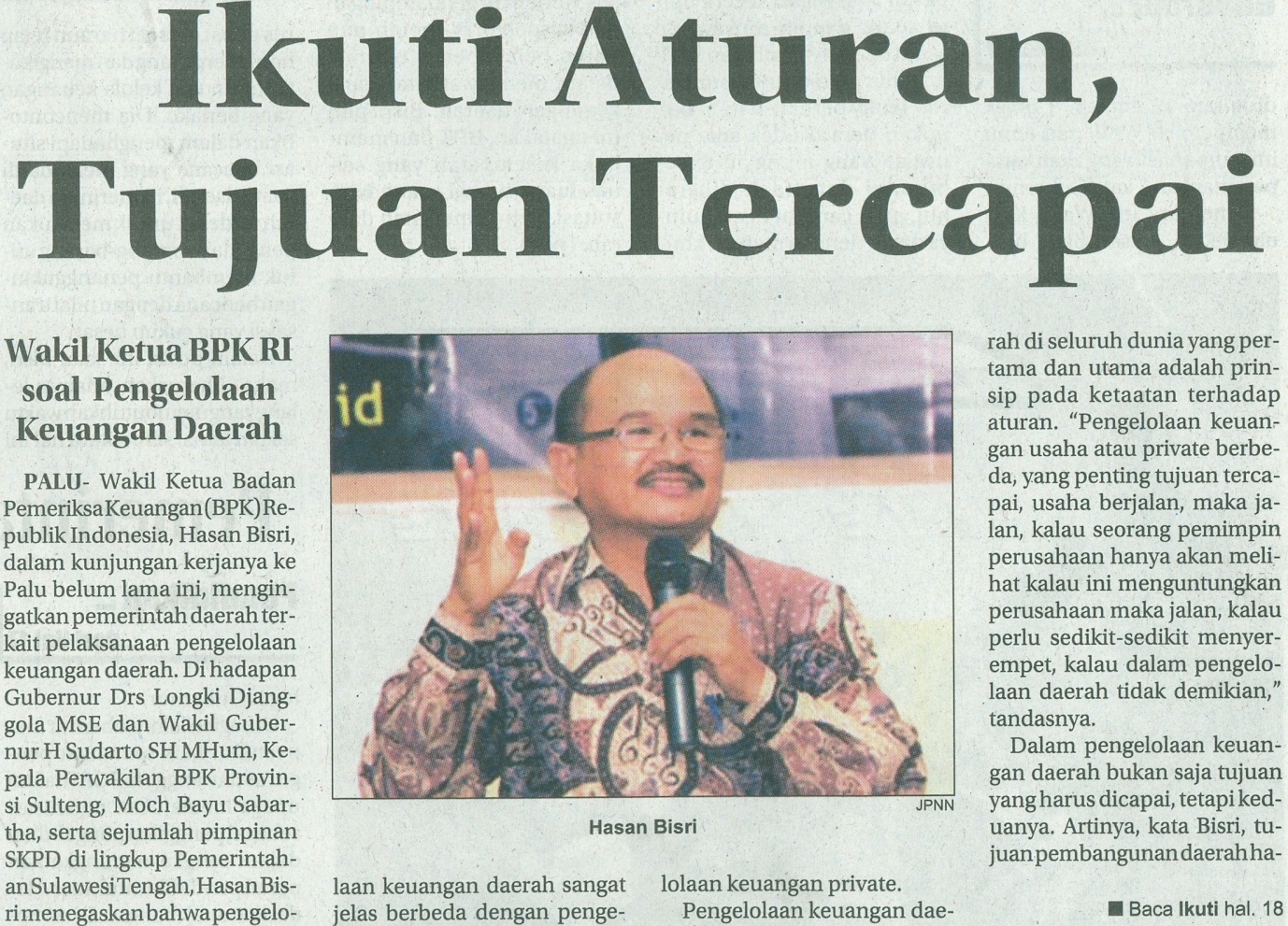 Harian    	:Radar SultengKasubaudSulteng IHari, tanggal:Senin,31 Maret 2014KasubaudSulteng IKeterangan:Halaman 17, Kolom 13-18KasubaudSulteng IEntitas:Kota PaluKasubaudSulteng I